Pekařské výrobky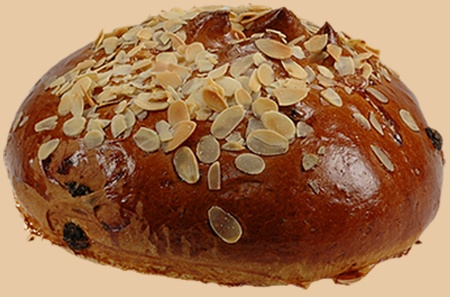 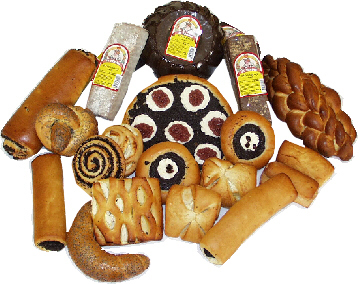 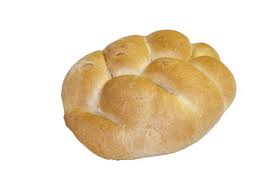 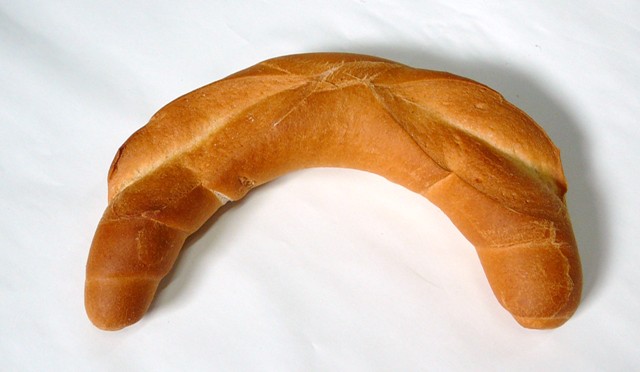 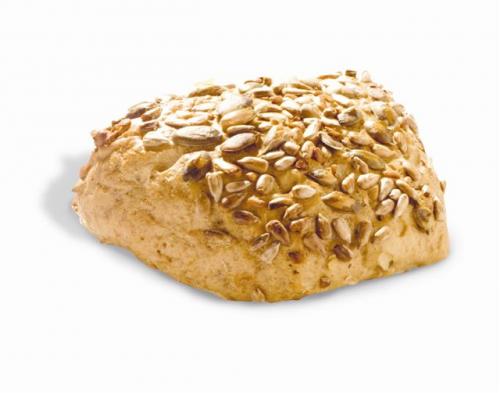 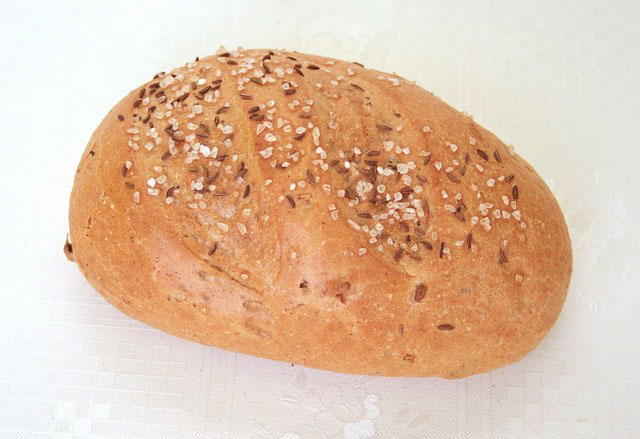 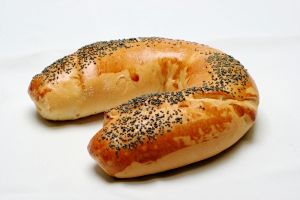 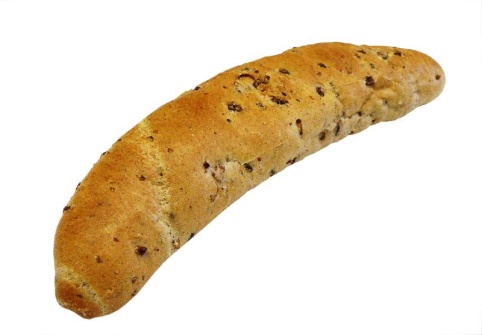 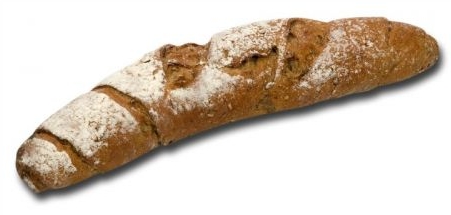 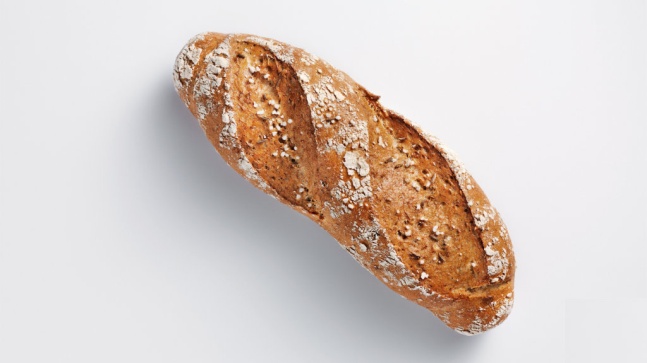 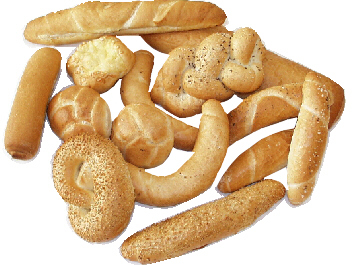 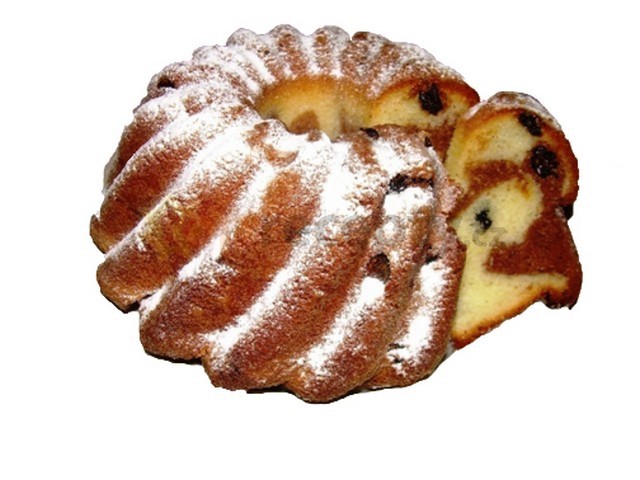 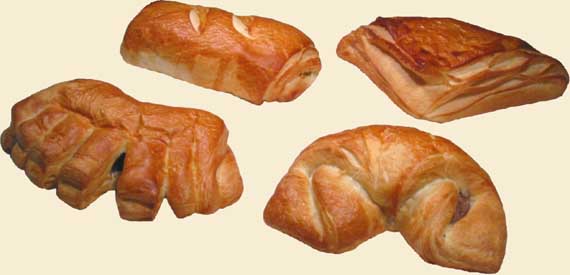 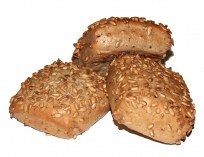 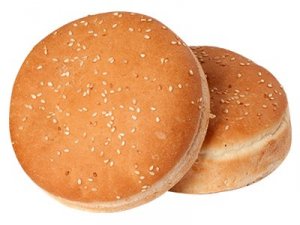 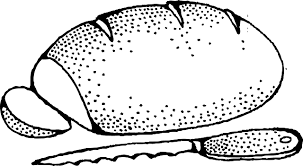 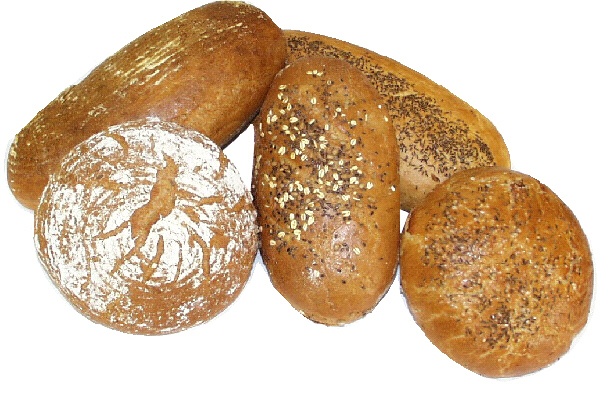 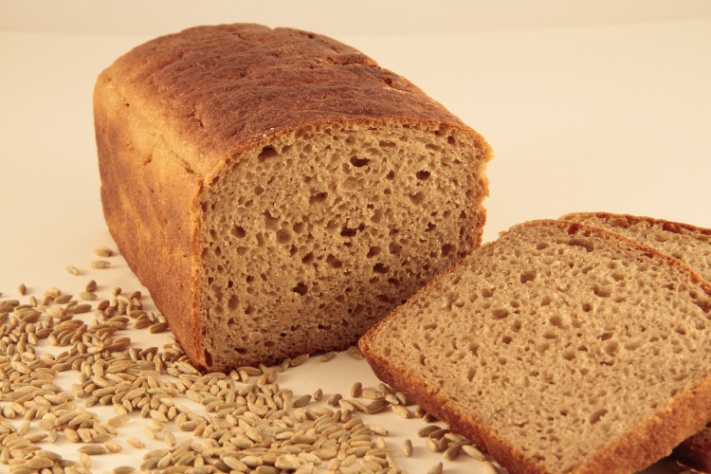 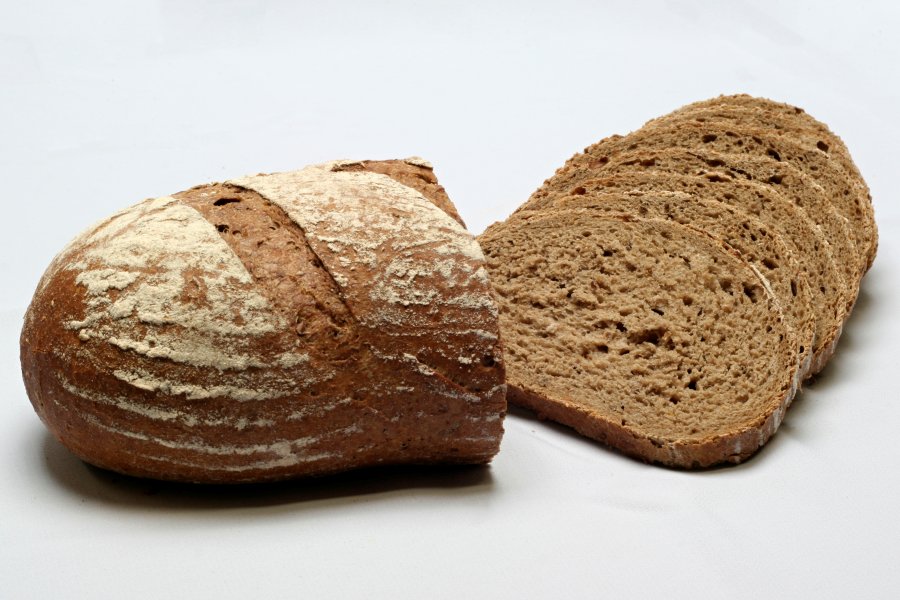 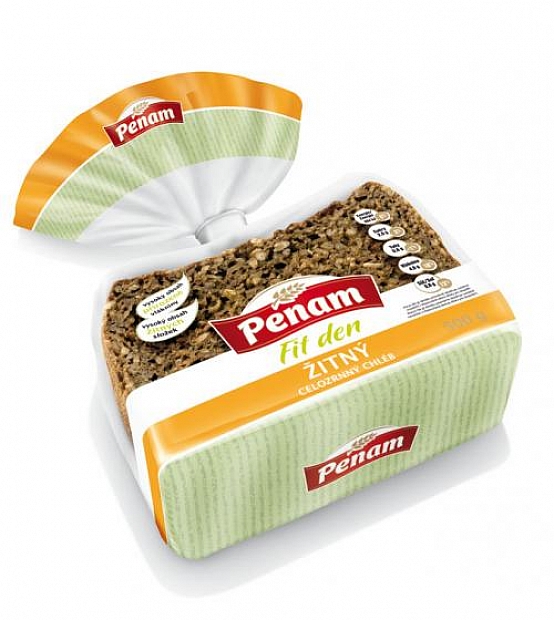 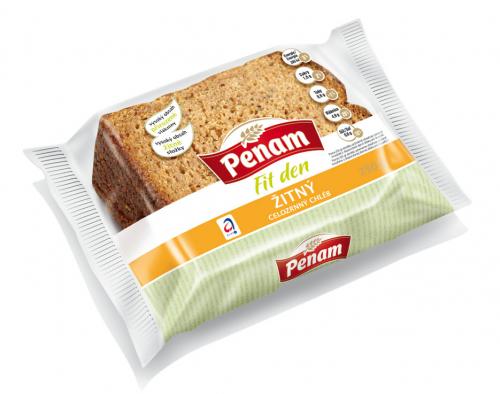 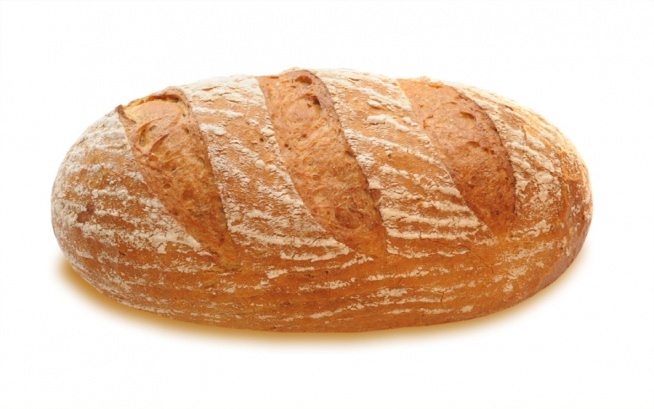 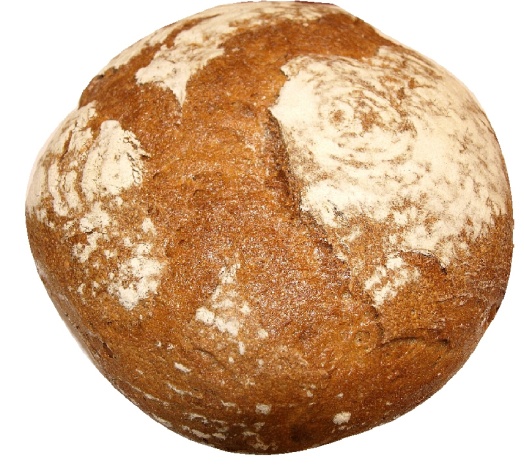 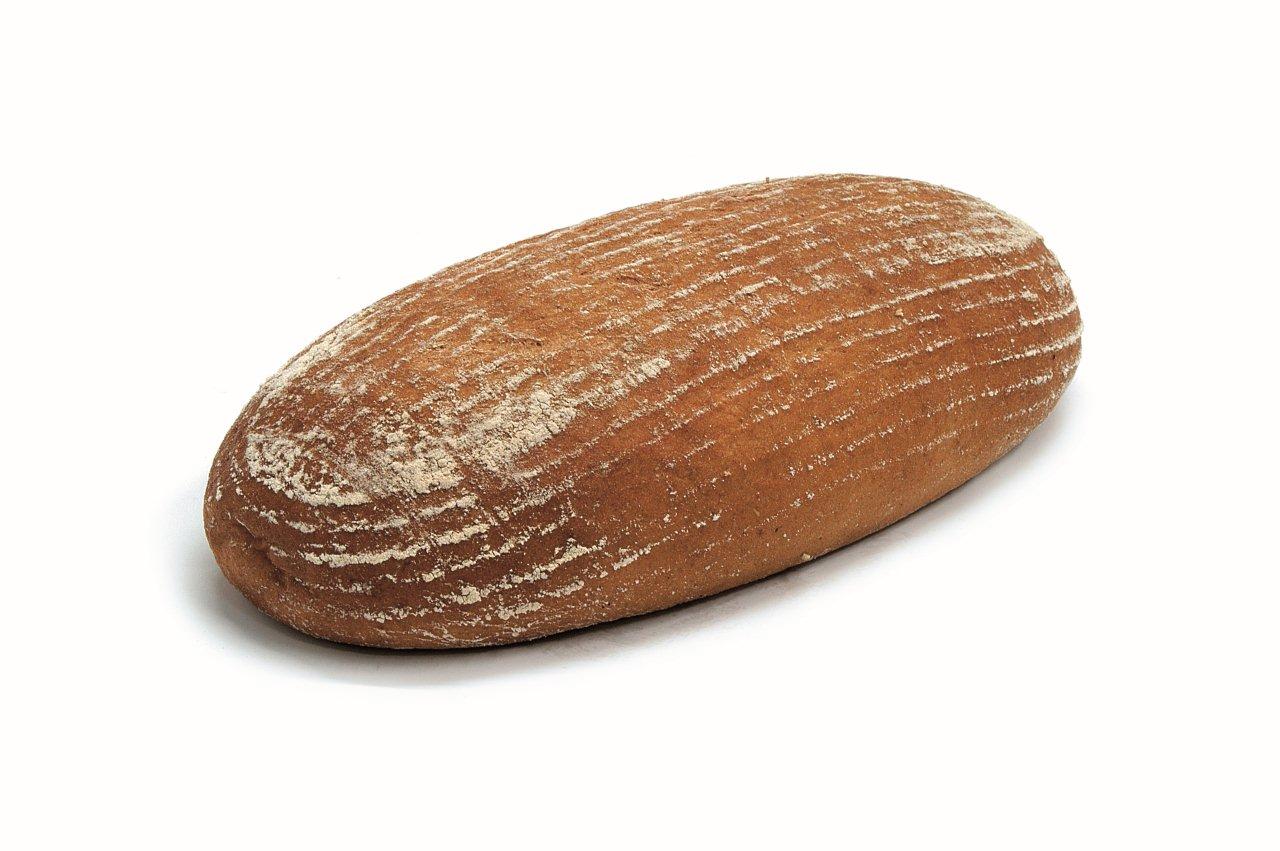 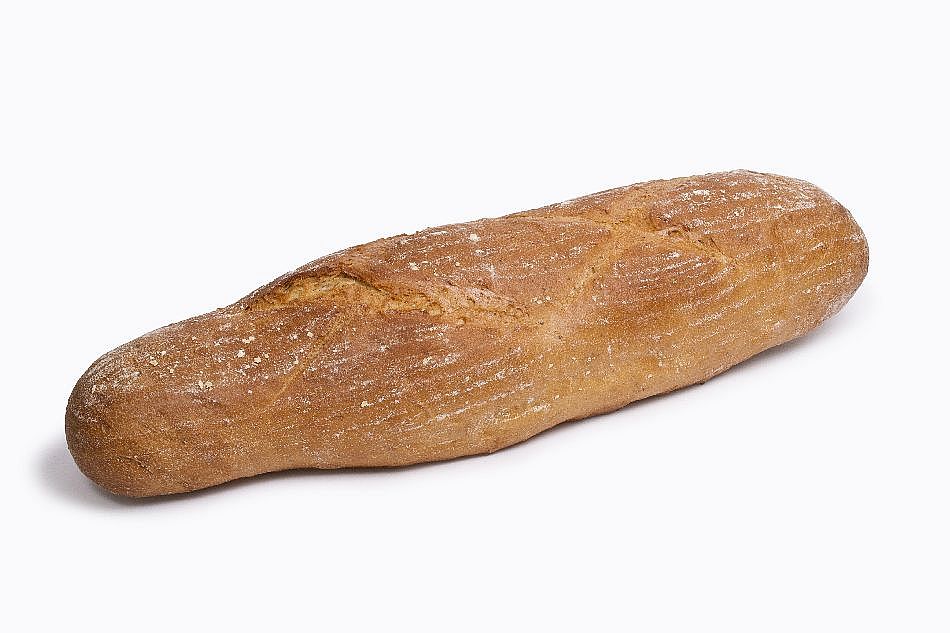 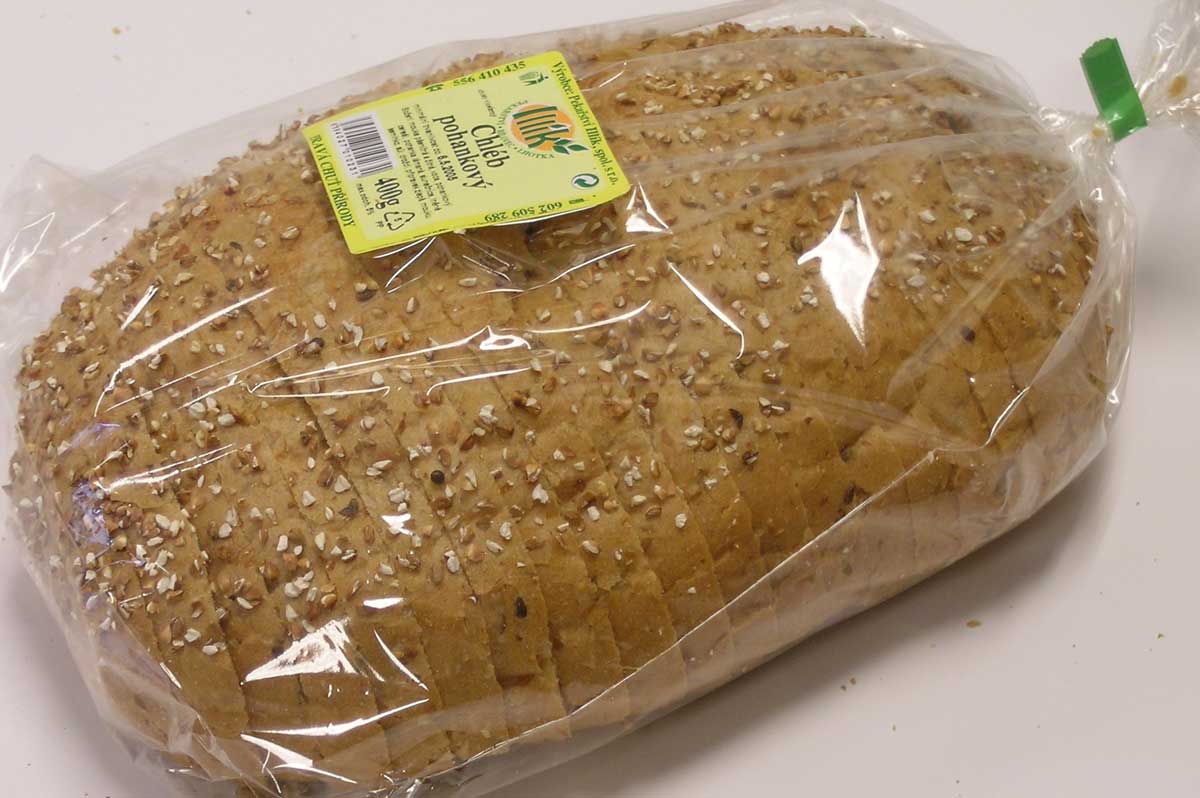 